 	NOMINATION FORM  	Local Workforce Development Board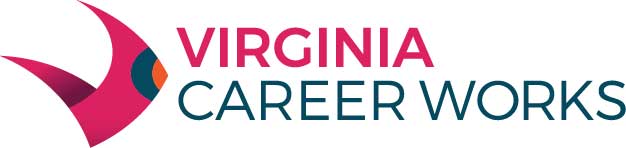 1-Name (First, MI, Last)1-Name (First, MI, Last)2-LWDA #2-LWDA #2-LWDA #3-Date4-Street Address4-Street Address4-Street Address4-Street Address13-Nominee Characteristics Gender:	Male  	Female  Race:White	Black    Hispanic	Amer. Indian  Native Alaskan  Asian                Pacific Islander  Other                 13-Nominee Characteristics Gender:	Male  	Female  Race:White	Black    Hispanic	Amer. Indian  Native Alaskan  Asian                Pacific Islander  Other                 5-City6-County6-County6-County13-Nominee Characteristics Gender:	Male  	Female  Race:White	Black    Hispanic	Amer. Indian  Native Alaskan  Asian                Pacific Islander  Other                 13-Nominee Characteristics Gender:	Male  	Female  Race:White	Black    Hispanic	Amer. Indian  Native Alaskan  Asian                Pacific Islander  Other                 7-State  Virginia8-ZIP8-ZIP8-ZIP13-Nominee Characteristics Gender:	Male  	Female  Race:White	Black    Hispanic	Amer. Indian  Native Alaskan  Asian                Pacific Islander  Other                 13-Nominee Characteristics Gender:	Male  	Female  Race:White	Black    Hispanic	Amer. Indian  Native Alaskan  Asian                Pacific Islander  Other                 9-Home Phone (include area code)10-Work Phone (include area code)10-Work Phone (include area code)10-Work Phone (include area code)13-Nominee Characteristics Gender:	Male  	Female  Race:White	Black    Hispanic	Amer. Indian  Native Alaskan  Asian                Pacific Islander  Other                 13-Nominee Characteristics Gender:	Male  	Female  Race:White	Black    Hispanic	Amer. Indian  Native Alaskan  Asian                Pacific Islander  Other                 9-Home Phone (include area code)10-Work Phone (include area code)10-Work Phone (include area code)10-Work Phone (include area code)14-Recommended for (see section number)Labor/ CBO/ Apprenticeship	Private Sector (Business)	Education	Economic Development	Organized Labor	One-Stop Partner	Optional/ Other	14-Recommended for (see section number)Labor/ CBO/ Apprenticeship	Private Sector (Business)	Education	Economic Development	Organized Labor	One-Stop Partner	Optional/ Other	11-FAX12-E-Mail12-E-Mail12-E-Mail14-Recommended for (see section number)Labor/ CBO/ Apprenticeship	Private Sector (Business)	Education	Economic Development	Organized Labor	One-Stop Partner	Optional/ Other	14-Recommended for (see section number)Labor/ CBO/ Apprenticeship	Private Sector (Business)	Education	Economic Development	Organized Labor	One-Stop Partner	Optional/ Other	15-LWDA Name15-LWDA Name15-LWDA Name15-LWDA Name14-Recommended for (see section number)Labor/ CBO/ Apprenticeship	Private Sector (Business)	Education	Economic Development	Organized Labor	One-Stop Partner	Optional/ Other	14-Recommended for (see section number)Labor/ CBO/ Apprenticeship	Private Sector (Business)	Education	Economic Development	Organized Labor	One-Stop Partner	Optional/ Other	16-Labor/ CBO/ Apprenticeship RepresentativeTitle	Organization16-Labor/ CBO/ Apprenticeship RepresentativeTitle	Organization16-Labor/ CBO/ Apprenticeship RepresentativeTitle	Organization16-Labor/ CBO/ Apprenticeship RepresentativeTitle	Organization14-Recommended for (see section number)Labor/ CBO/ Apprenticeship	Private Sector (Business)	Education	Economic Development	Organized Labor	One-Stop Partner	Optional/ Other	14-Recommended for (see section number)Labor/ CBO/ Apprenticeship	Private Sector (Business)	Education	Economic Development	Organized Labor	One-Stop Partner	Optional/ Other	17-Private Sector (Business) Representative	Yes	NoMinority-Owned Business		Title			Female-Owned Business		Business			Urban  	Suburban   	Rural   Number of Employees  	Type of Business	 	17-Private Sector (Business) Representative	Yes	NoMinority-Owned Business		Title			Female-Owned Business		Business			Urban  	Suburban   	Rural   Number of Employees  	Type of Business	 	17-Private Sector (Business) Representative	Yes	NoMinority-Owned Business		Title			Female-Owned Business		Business			Urban  	Suburban   	Rural   Number of Employees  	Type of Business	 	17-Private Sector (Business) Representative	Yes	NoMinority-Owned Business		Title			Female-Owned Business		Business			Urban  	Suburban   	Rural   Number of Employees  	Type of Business	 	17-Private Sector (Business) Representative	Yes	NoMinority-Owned Business		Title			Female-Owned Business		Business			Urban  	Suburban   	Rural   Number of Employees  	Type of Business	 	17-Private Sector (Business) Representative	Yes	NoMinority-Owned Business		Title			Female-Owned Business		Business			Urban  	Suburban   	Rural   Number of Employees  	Type of Business	 	18-Education RepresentativeTitle	 	 Institution  	Local Ed. Post-Secondary Voc. Ed. 18-Education RepresentativeTitle	 	 Institution  	Local Ed. Post-Secondary Voc. Ed. 18-Education RepresentativeTitle	 	 Institution  	Local Ed. Post-Secondary Voc. Ed. 20-Organized Labor RepresentativeTitle Affiliation20-Organized Labor RepresentativeTitle Affiliation20-Organized Labor RepresentativeTitle Affiliation19-Economic Development RepresentativeTitle	 	19-Economic Development RepresentativeTitle	 	19-Economic Development RepresentativeTitle	 	21-One-Stop Partner RepresentativeTitle	 		 Partner/Entity	 	21-One-Stop Partner RepresentativeTitle	 		 Partner/Entity	 	21-One-Stop Partner RepresentativeTitle	 		 Partner/Entity	 	23-NominatorI hereby recommend the above-named person for membership on the Local Workforce Development Board.Signature	DatePrinted/Typed Name & Title of NominatorNominator OrganizationPhone	FAXE-Mail23-NominatorI hereby recommend the above-named person for membership on the Local Workforce Development Board.Signature	DatePrinted/Typed Name & Title of NominatorNominator OrganizationPhone	FAXE-Mail23-NominatorI hereby recommend the above-named person for membership on the Local Workforce Development Board.Signature	DatePrinted/Typed Name & Title of NominatorNominator OrganizationPhone	FAXE-Mail22-Optional/ Other RepresentativeTitle	 	Agency	 	22-Optional/ Other RepresentativeTitle	 	Agency	 	22-Optional/ Other RepresentativeTitle	 	Agency	 	23-NominatorI hereby recommend the above-named person for membership on the Local Workforce Development Board.Signature	DatePrinted/Typed Name & Title of NominatorNominator OrganizationPhone	FAXE-Mail23-NominatorI hereby recommend the above-named person for membership on the Local Workforce Development Board.Signature	DatePrinted/Typed Name & Title of NominatorNominator OrganizationPhone	FAXE-Mail23-NominatorI hereby recommend the above-named person for membership on the Local Workforce Development Board.Signature	DatePrinted/Typed Name & Title of NominatorNominator OrganizationPhone	FAXE-Mail24-Action by Chief Elected OfficialSubject to certification required by Section 107 of the Workforce Innovation and Opportunity Act of 2014 and Policy 200-04 (2016) (Revised July 1, 2016) of the Virginia Board for Workforce Development, the person nominated herein has been duly appointed to the Local Workforce Development Board by the Chief Elected Officials.Term of Appointment:	From	To    	Signature of Chief Elected Official	Date24-Action by Chief Elected OfficialSubject to certification required by Section 107 of the Workforce Innovation and Opportunity Act of 2014 and Policy 200-04 (2016) (Revised July 1, 2016) of the Virginia Board for Workforce Development, the person nominated herein has been duly appointed to the Local Workforce Development Board by the Chief Elected Officials.Term of Appointment:	From	To    	Signature of Chief Elected Official	Date24-Action by Chief Elected OfficialSubject to certification required by Section 107 of the Workforce Innovation and Opportunity Act of 2014 and Policy 200-04 (2016) (Revised July 1, 2016) of the Virginia Board for Workforce Development, the person nominated herein has been duly appointed to the Local Workforce Development Board by the Chief Elected Officials.Term of Appointment:	From	To    	Signature of Chief Elected Official	Date